Печать + монтаж – 1680руб.Срок сдачи: за 3 рабочих дня, при условии бронирования. Размещение с 1-го числа каждого месяца.Расценки на июнь, июль 2021г. Фотоотчет предоставляют, указывать в заявке.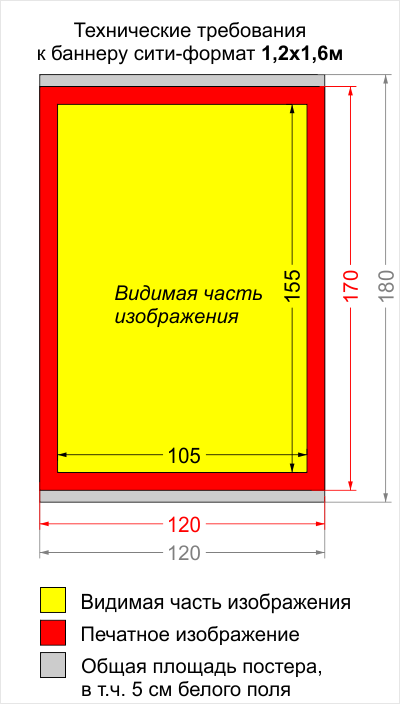 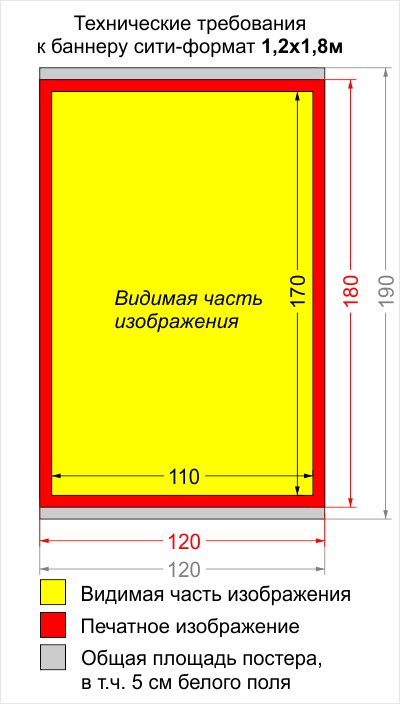 адреспозициясторонаразмерфотопанорамацена304АзинапиццерияН1160х120фотопанорама2640333ВокзалцерковьВ1180х120фотопанорама3960333ВокзалцерковьВ2180х120фотопанорама3960314ВокзальнаяпочтаВ2160х120фотопанорама3960326ДекабристовбананаВ1180х120фотопанорама3960326ДекабристовбананаВ2180х120фотопанорама3960326ДекабристовбананаН2180х120фотопанорама1320325Заря-1текстильВ1160х120фотопанорама3960325Заря-1текстильН1160х120фотопанорама2640324Заря-13 бананаВ2160х120фотопанорама3960316ИнституткомандорВ2180х120фотопанорама5280316ИнституткомандорН1180х120фотопанорама5280323Форвард-автогибддН1160х120фотопанорама2640323Форвард-автогибддН2160х120фотопанорама2640319Площадь Карла МарксабанкН2180х120фотопанорама5280328Площадь Уральских танкистовижгтуВ2160х120фотопанорама5280328Площадь Уральских танкистовижгтуН2160х120фотопанорама2640300Площадь ЧайковскоголавкаВ1180х120фотопанорама5280300Площадь ЧайковскоголавкаН1180х120фотопанорама2640300Площадь ЧайковскоголавкаН2180х120фотопанорама5280300Площадь ЧайковскоголавкаН3180х120фотопанорама5280301Площадь ЧайковскогоайсбергН2160х120фотопанорама1320303Пожарное депосбербанкН1180х120фотопанорама2640303Пожарное депосбербанкН2180х120фотопанорама2640321Приморский бульварбаняН2180х120фотопанорама3960307РМЗводоканалВ1180х120фотопанорама2640307РМЗводоканалВ2180х120фотопанорама2640307РМЗводоканалН1180х120фотопанорама2640306РМЗсеребряныйВ1180х120фотопанорама2640306РМЗсеребряныйВ2180х120фотопанорама2640306РМЗсеребряныйН1180х120фотопанорама1320310РынокполитехВ2180х120фотопанорама5280311РынокполитехН1180х120фотопанорама3960311РынокрынокВ1180х120фотопанорама5280310РынокрынокН1180х120фотопанорама2640331Сквер у ПушкинастоловаяВ1160х120фотопанорама3960331Сквер у ПушкинастоловаяН1160х120фотопанорама1320331Сквер у ПушкинастоловаяН2160х120фотопанорама1320309ТК ЦСКрмзВ1180х120фотопанорама3960309ТК ЦСКрмзВ2180х120фотопанорама3960309ТК ЦСКрмзН1180х120фотопанорама1320308ТК ЦСКцскВ1180х120фотопанорама3960308ТК ЦСКцскВ2180х120фотопанорама3960308ТК ЦСКцскН1180х120фотопанорама3960308ТК ЦСКцскН2180х120фотопанорама1320329Торговый центррусьН1180х120фотопанорама3960329Торговый центррусьН2180х120фотопанорама3960330Торговый центршкола 4В1180х120фотопанорама3960330Торговый центршкола 4В2180х120фотопанорама3960